Омской академией МВД России и Департаментом образования Администрации г. Омска в период с 1 октября 2019 года по 31 января 2020 года проводится межрегиональная олимпиада школьников «Кодекс знаний» по предмету «Обществознание» для учеников 9-11х классов общеобразовательных организаций. Цель олимпиады «Кодекс знаний» - выявление обучающихся, проявивших интерес к общеобразовательному предмету «Обществознанис» и обладающих необходимыми знаниями, умениями и навыками; создание условий для интеллектуального развития и поддержки одаренных обучающихся, а также содействие им в профессиональной ориентации и продолжении образования.Принять участие в олимпиаде может любой ученик 9, 10 и 11 класса.Олимпиада «Кодекс знаний» проводится в 2 этапа:Первый (отборочный) этап проводится в виде заочного тестирования в сети Интернет на официальном сайте Омской академии МВД России в период с 1 октября 2019 г. по 31 января 2020 г.Информация о победителях и призерах первого (отборочного) этапа размещается на официальном сайте Омской академии МВД России в разделе олимпиада «Кодекс знаний» в срок до 15 февраля 2020 г.Второй (заключительный) этап будет проводиться на базе Омской академии МВД России (г. Омск, пр-кт. Комарова, 7) в один день, определенный организационным комитетом олимпиады.К участию во втором этапе олимпиады допускаются участники, набравшие наибольшее количество баллов, а также победители и призёры олимпиады 2018-2019 учебного года. Во втором этапе участникам предоставляется возможность продемонстрировать свои творческие способности, интеллектуальные и коммуникативные качества.Участникам будет предложено выполнить самостоятельную творческую работу (эссе) на заданную тему и задания по общеобразовательному предмету «Обществознание».Итоги второго (заключительного) этапа олимпиады подводятся в  день его проведения.Всем участникам олимпиады предоставляется возможность получения сертификата, подтверждающего участие в олимпиаде для приобщения к портфолио.Победители олимпиады (I место) и призеры (I. III место) награждаются дипломами и ценными подарками.По всем вопросам обращаться в отдел МВД России по Усть-Катавскому городскому округу, по телефону : 8(35167) 3-13-70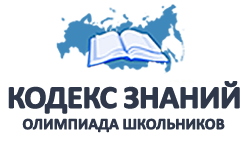 